PRESS RELEASE	PRESS RELEASE	PRESS RELEASE	PRESS RELEASE	PRESS RELEASE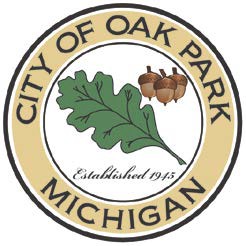 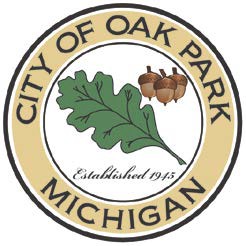 FOR IMMEDIATE RELEASE	CONTACT: Kimberly Marrone, DirectorEconomic Development and Communications KMarrone@OakParkMI.gov(248) 706-3297 cell | (248) 691-7404 officeCity of Oak Park Declares Snow EmergencyBegins on Friday, December 13 at 8 p.m. Ends on Saturday, December 14 at 5 p.m.December 13, 2017, 1 p.m., Oak Park, Michigan – A Snow Emergency has been declared in the City of Oak Park to begin on Wednesday, December 13 at 8 p.m. and end on Thursday, December 14 at 5 p.m., or unless otherwise instructed due to weather conditions. A Snow Emergency is typically called when four or more inches of snow falls or other hazardous conditions necessitate.  The warming center will be open December 13 and 14, 2017 from 8 a.m. to 10 p.m.  The warming center is located in the Oak Park Community Center, 14300 Oak Park Blvd., Oak Park, MI. Until the Snow Emergency has been lifted by City Manager Erik Tungate, all vehicles must be removed from curbside and parked off street. For a map of available snow emergency parking locations within Oak Park, visit http://bit.ly/2017SnowEmergencyMapDuring snow emergencies the DPW prioritizes the roadways. In general, the City crews treat and plow roadways in the following order:Primary Roadways - Primary routes are the first priority for plowing and de-icing. Primary routes include major streets, snow emergency routes, around schools and medical facilities. These roadways include the I-696 service drives, Greenfield, Coolidge, 11 Mile Road, and Nine Mile Road.Secondary Roadways - Secondary routes are main and heavily traveled thoroughfares. These include streets like Oak Park Boulevard, Scotia, Rosewood, Church, Capital, Lincoln, and Northfield.Residential Intersections - Tertiary priority is made to residential intersections so that vehicles can properly stop and proceed safely at intersection roadways. Residential roadways are plowed when appropriate, typically when four or more inches of snow is present or other circumstances necessitate.During snow emergencies, the Public Works Department is in communication with the Department of Public Safety to address and respond to emergent and unsafe roadway conditions.City of Oak Park • Economic Development & Communications • 14300 Oak Park Blvd., Oak Park, MI 48237 • Ph: (248) 691-7404 • www.OakParkMI.govThere are several ways in which residents will be informed of the Snow Emergency has been declared and when it has been lifted. They include:Local Television StationsPlease note, although we report snow emergencies to radio and television stations, it is the station's prerogative on whether or not (and when) to post the City's announcement.ABCCBSNBCFox2DetroitRadio StationsPlease note, although we report snow emergencies to radio and television stations, it is the station's prerogative on whether or not (and when) to post the City's announcement.WWJWJRCable TVComcast OPTV15 and 16Community eBlastshttp://bit.ly/OakParkSignUpCity of Oak Park Websitehttp://www.oakparkmi.gov/Social MediaFacebook @CityOfOakParkTwitter @CityOfOakParkRobo Call NotificationTo enroll in our Robo Call system, a telephone notification system for emergency situations, send an email to ContactUs@OakParkMI.gov requesting to be placed on the system.Text Message NotificationTo enroll for Text Message notification, visit http://bit.ly/OakParkSignUp.For More Information:For more information on Snow Emergencies, visit http://bit.ly/2017SnowEmergencyInfo. For the Oak Park Snow Emergency Parking Map, visit  http://bit.ly/2017SnowEmergencyMapAbout the City of Oak ParkThe City of Oak Park is situated on the southern-most border of Oakland County, Michigan, and serves as a suburban ambassador to Detroit. Incorporated as a city in 1945, Oak Park’s current population exceeds 29,300 and is home to more than 1,000 local businesses, including corporate headquarters.# # #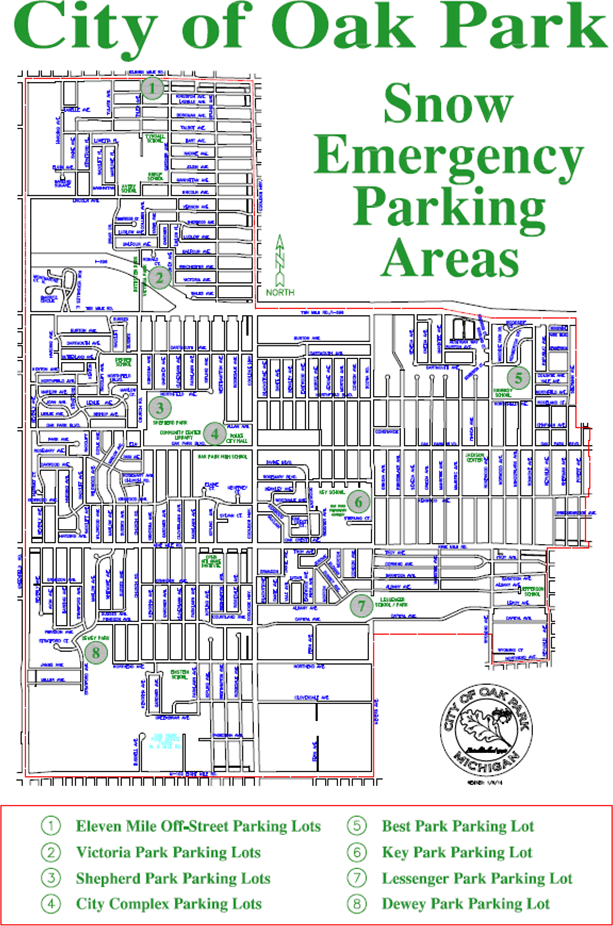 